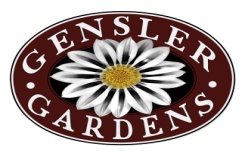 GENSLER GARDENS GROWS ALL OF OUR OWN ANNUALS, PERENNIALS, BASKETS, HERBS, VEGETABLES, AND ROSES AT OUR DAVIS JUNCTION LOCATION.  WE ARE LOCAL!!! WE ARE FAMILY OWNED AND OPERATEDWe grow over 2000 varieties of plants in our greenhouses.  Due to many circumstances, a big one being the weather and the amount of sunshine we receive, the timing of plants being ready is different for each one.  We try to have majority of plants available for the beginning of May.  While we grow a good amount of most varieties, keep in mind everything on the list is while supplies last.  I have made some comments, but please know that for most varieties we have multiple color options available.***This is just the generic list, if you want the specific varieties, please go to our website and under the garden center tab the full list is available under each section.    GENSLER GARDENS PRICE SHEETWe have a large selection of 12” Combination Baskets - $39.9910” Sun Hanging Baskets: 			$24.99 each		AngeloniaBidensBlack Eyed Susan – Orange, YellowCalliope Geranium – TOP SELLER – red, pink ChenilleDiamondfrostDichondraGauraGolddustIvy Geraniums – TOP SELLER – burgundy, pink, redLantanaLobelia – blue, whiteLofosOsteospernumPhloxPortulaca – HEAT LOVER ScaevolaSnowstormStrawflower - yellowVerbena – red, pink, purple, white, peachVincaWave Petunias – TOP SELLER10” Shade Hanging Basket:		$24.99 eachBegoniaBridal VeilBrowallia – blue, whiteDouble Impatien – TOP SELLER – pink, purple FernsFuchsia – TOP SELLERNew Guinea Impatiens – TOP SELLER – pink, purple, salmon, white, orange, redOxalisStreptocarpellaTorenia Wandering Jew6” Pots		$6.79 eachSun PlantsAgeratumAlyssumAngelonia – Purple, Pink, White, Blue BicolorAnigozanthusArgyranthemumBacopaBeth’s BlueBidensCalynopsisCassia CelosiaColeus – TOP SELLER – 42 varietiesDahlia – TOP SELLERDiamondfrostEvolvulusGauraGeranium – Red, Pink, White, Violet, OrangeGolddustGomphrenaGrassesIceplantIvy GeraniumLantana – HEAT LOVERLavenderLobelia – blue, white, lavenderMexican HeatherNemesiaOsteospermumPetunias – TOP SELLER – 40 varietiesPhloxPortulaca – Yellow, Orange, Fuchsia, pink, redSalviaScaevolaStrawflowerSuperbells – TOP SELLER – 36 varietiesVerbenaVinca6” Pots Continued 		$6.79 eachFoliageAlternantheraBridal Veil CloverColeusCreeping Jenny – TOP SELLERDichondraDusty MillerElephant EarEucalyptusFernsGrassesHypoestesIvyLemon Coral – TOP SELLERLicoricePersian ShieldPlectranthusSetcreasea PurpleSweet Potato Vine – TOP SELLERTalinumWandering JewWirevineShade PlantsBegonias – TOP SELLER – 20 varietiesBrowalliaColeusDouble ImpatiensFuchsiaLamiumOxalisRex BegoniaStreptocarpusToreniaTuberous BegoniaQuart Pots		$5.79	each			Geraniums4.5” Round Pots			$3.99 eachAngeloniaAsparagus Ferns – TOP SELLERBegoniasCool Wave PansyDianthusLisianthusNew Guinea ImpatiensNonstop BegoniaPentasSpikes – TOP SELLERSunPatiens – TOP SELLERVinca Vine – TOP SELLERWave Petunias10” Geranium in Terracotta Pot - $21.99 – BEST SELLER!14” Geranium in Terracotta Pot - $39.997” Garden Gerbera7” Patio Gerbera8” Dahlias - $12.99Black Eyed Susan Vine - $14.99Cannas - $12.99Cordyline - $19.99Ponytail Fern - $16.99Regal Geranium / Martha Washington - $12.99Roses:  $34.99     Buy 2 get 1 FREE!Shrub RoseKnockoutEasy EleganceHybrid TeaGrandifloraFloribundaFlats of Annuals      $21.9948 plants in each flat 	5+ Flats: $19.99 each4 Pack:  $2.29 each		Ageratum	Alyssum 	Begonias – GREAT POP OF COLOR FOR SHADE	Celosia	Coleus	Dianthus	Dusty Miller	Impatiens 	Lobelia	Marigolds	Moss Rose	Pansies	Petunias – OVER 20 COLOR CHOICES	Salvia	Snapdragons	Vinca	Viola4” Square Pots			$1.99 eachDianthusCelosiaDahliaZinnia – TOP SELLERGazaniaInca MarigoldsHypoestesBegoniasVincaNasturtiumNicotianaHerbs			$2.99 - $4.99 each 	   Buy 7 get the 8th one FREE!	(can mix with vegetables)BasilAristotle, Cinnamon, Dolce Fresca, Everleaf Emerald, Italian Large Leaf – TOP SELLER, Nufar, Red Rubin, Siam Queen, Spicy Globe, Sweet DaniCeleryChamomileChivesGarlic, PlainCilantroDillBouquet, FernleafLavenderFrench, Hidcote, MunsteadLemon BalmLemon GrassLemon VerbenaMintApple, Chocolate, Mojito, Orange, Peppermint, Pineapple, SpearmintOreganoGreek, Hot & Spicy, ItalianParsleyCurled, PlainRosemaryArp, Barbeque, Tuscan BlueSage/SalviaGolden, Purple, TricolorSteviaTarragonThymeEnglish, Golden Lemon, Lemon, Red Creeping, WoolyVerbena - LemonVegetables			$2.99 each		Buy 7 get the 8th one FREE!ArtichokeArugulaBeans – Green, YellowBroccoliBrussel SproutsCabbageCantaloupeCauliflowerCeleryCucumber – Burpless, Bush, PicklingEggplant – Classic, Fairytale, GretelHoneydew MelonKaleKohlrabiLettuceMelonMustardOkraOnionPeasPeppersAdmiral, Aristotle, Baron Red Beauty, Basket of Fire, Better Belle, Big Bertha, California Wonder, Cayenne Long Thin, Chocolate Beauty, Early Summer, Flaming Flare, Ghost, Giant Marconi, Golden California Wonder, Habanero, Hungarian Wax Hot, Jalapeno, Keystone Giant, King Arthur, Lady, Mariachi, Ancho, Orange Blaze, Purple Beauty, Red Knight, Revloution, Salsa Garden, Serrano, Sriracha, Super Chili, Sweet BananaPumpkinRhubarbSquash – Acorn, Buttercup, Butternut, Delicata, SpaghettiSwiss ChardTomatilloTomatoBeefmaster, Better Boy, Big Beef, Big Rainbow, Biltmore, Black Krim, Brandywine Red, Burpee Big Boy, Carolina Gold, Celebrity, Champion II, Cherokee Purple, Chocolate Sprinkles, Delicious, Early Girl, Heirloom Marriage Big Brandy, Heirloom Cherokee Carbon, Heirloom Genusine, Heirloom Marzinera, Heirloom Perfect Flame, Homeslice, Husky Red, Jet Star, Jubilee, Juliet, Lemon Boy, Mountain Merrit, Patio, Phoenix, Pineapple, Pony Express, Rapunzel, Red Cherry Large, Roma, Rutgers, Smarty, Sungold, Sunsugar, Super Fantastic, Supersweet 100, Sweet Casady, Sweet N Neat Scarlet, Sweet N Neat Yellow, Tumbling Tom Red Watermelon – Crimson, Sugar BabyYellow SquashZucchiniPerennials  	$7.99 – 11.99 	Achillea – 15 varietiesAgastacheAjugaAlceaAllium – TOP SELLERAmsoniaAquilegiaArtemisiaAruncusAsterAstilbe – 25 varietiesBaptisiaBellisBergeniaBrunneraCampanulaCentaureaCerastiumCheloneCoreopsis – 15 varietiesDelospermaDelphiniumDianthus – 20 varietiesDicentraEchinacea / Coneflower – 34 varietiesEryngiumEupatoriumFernsGaillardiaGalliumGeraniumGeumGrasses – 40 varietiesHeleniumHelianthusHeliopsisHelleborusHemerocallisHeuchera / Coral Bells – 39 varietiesHeucherellaHibiscusHosta – 48 varietiesPerennials continuedIrisKniphofiaLamiastrumLamiumLavandulaLeucanthemum / Shasta DaisyLewisiaLiatrisLigulariaLilliumLinumLobeliaLupinusLychnisLysimachiaMalvaMonardaMyosotisNepetaOenotheraPapaver / PoppyPenstemonPerovskiaPhlox – 24 varieties PlatycodonPolemoniumPolygonatumPotentillaRudbeckia / Black Eyed SusanSagina / MossSalvia – 17 varietiesScabiosaSedum – 25 varieties Sempervivum / Hens & Chicks SolidagoStachysTiarellaTradescantiaVeronica – 13 varietiesShrubs 			* As of 4/8/20 we do NOT know what the companies will be shipping, please check back closer to the end of April, this is a list of the varieties that we usually carry.ArborvitaeAzaleaBarberryBirchBoxwoodBurning BushCedarChokeberryCotoneasterCrabappleCurrantCypressDeutziaDogwoodEuonymusFirHollyHoneylocustHydrangeaJapanese MapleJuniperLilacMagnoliaMapleMulberryNinebarkOrnamental CherryPeonyPinePotentillaPrivetQuinceRedbudRhododendronSand CherryServiceberrySmoketreeSpireaSpruceSumacSweetspireViburnumWeigelaYew	Hard Goods Chemicals – Animal Repellents, Insecticides, Fungicides, and Weed ControlCoco Liners – Round: 10”, 12”, 14”, 16”       Rectangular:  24”, 30”, 36”Dirt – Potting Mix, Top Soils, Humus & Manure, Sphagnum Peat MossFertilizers – we recommend Jack’s ClassicGlovesHand Tools – Cultivator, Scooper, Transplanter, Trowel, Weeder Knees PadsMulchBagged – Brown, Gold, Red, CocoaBulk – Natural, Chocolate, Red, Black, GoldPotteryCeramic, Concrete, Fiberglass, Plastic, TerracottaSaucers – Round:  6”, 8”, 10”, 12” 14”, 16”      Square”  8”, 10”, 12”Shephard Hooks Tomato CagesWatering ToolsWatering CansRevolvers/WandsGarden & Gift Décor ItemsAnimal StatuaryBirdbathsCandles – Indoor/OutdoorFlagsGarden Stakes – over 500 to choose fromGazing BallsGourmet Food – Stonewall KitchenHummingbird FeedersJewelryKitchen TowelsLanterns – Indoor/OutdoorLotions/Soaps – Thymes Memorial ItemsPursesRugsSigns/Wall Hangings – over 250 to choose fromStepping StonesWindchimes – decorative and hand tuned options